Scoil Treasa – Re-opens 1st September 2022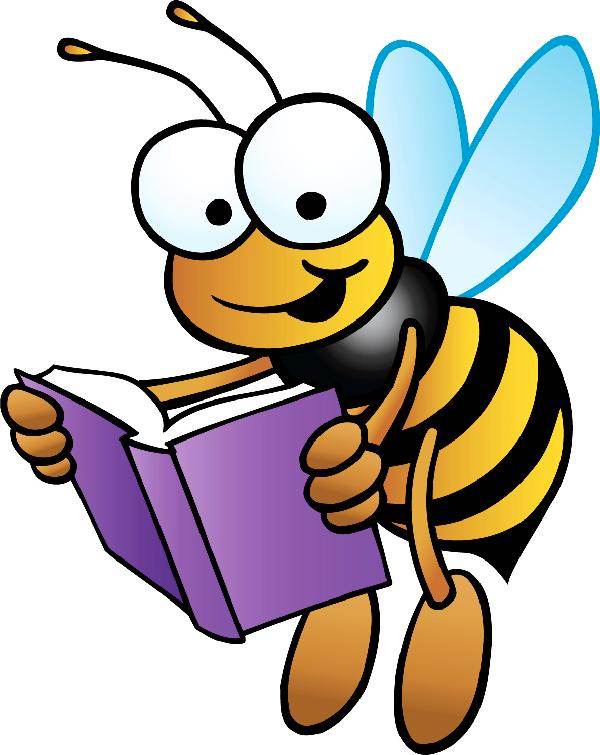 List of books, copies, etc and prices.  Each pupil requires a homework journal and school basket – these items available in school shopSchool uniform details€60 fee to cover items listed Pupil Personal Accident Insurance :  Optional - Scoil Treasa facilitates an Insurance Scheme through Allianz Insurance whereby pupils can join up to the scheme and are insured on a 24 hour basis for the year at a cost  €10 – Payable on Aladdin.  Details of scheme and cover are available on our website – www.scoiltreasa.ie School Uniform:  School uniforms are available to purchase through the school:  Dates as follows:-June:  Mon 20 / Tue 21/  Wed 22 – Time 2.00 – 4.00pm in Scoil TreasaAugust – Mon 29 / Tue 30 -  Time 10.00 – 12.00 noon.  Uniform Price List   (Shirt- Blue;   Trousers/skirt/pinafore – Grey; - available in most Chain storesBook Rental Scheme this year – Cost €50.00 - Books marked * are available through the schemeBook List 6th class – 2022/23Homework Journal /Stationery Pack available to purchase in school.Book Rental scheme - €50 for year.Payments for all the above can be made through Aladdin - epaymentsLimited supply of hardback copies , Copies, pens, pencils, rulers etc are available to purchase in the school shop .We also have a limited supply of Storage Baskets at a cost of €5.00 eachMusic/P.E/Sports  €10Arts/Crafts materials/ paint/brushes/paper  €15I.T. Resources/Chromebooks/Licences/Mathletics  €20Assessments-English/Maths/Library/Resource Books  €15Tracksuit with Crest €35Jumper with crest €25Polo shirt with crest €10School tie  €5SubjectBookIrish*Bua na Cainte 6Rental schemeRental schemeEnglish*Flying High/Portfolio BookRental SchemeRental SchemeMaths*Master your Maths 6Mathemagic 6Rental SchemeAvailable through schoolRental SchemeAvailable through schoolSESE*Unlocking SESE 6Rental schemeRental schemeReligion*Grow in Love 6Rental SchemeRental Scheme*Class Novels x 2Rental SchemeRental SchemeSpelling/Tablesalready has this bookDictionaryAlready has this bookHomework JournalScoil Treasa Homework Journalavailable  in school (Pay on Aladdin)€5.00Stationery PackCopies for year includes:7 writing copies  3 Maths copies1 notebook available  in school (Pay on Aladdin)€5.00